Образац 7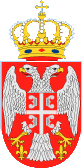 Република СрбијаОПШТИНА БЕЛА ЦРКВАИЗВЕШТАЈ О РЕАЛИЗАЦИЈИ ПРОГРАМАВременски период за који се подноси извештај:Кратак опис циљева програма који је требало да буду постигнути (према областима из члана 137. став 1. Закона о спорту):У којој мери је програм реализован (реализоване активности навести према одобреном програму и одобреним програмским целинама, односно акционом плану код изградње/инвестиционог одржавања спортских објеката):Опис постигнутих резултата (према областима из члана 137. став 1. Закона о спорту и програмским целинама):Број корисника и структура корисника обухваћених програмом: Непосредни учесници у реализацији програма:6.1. Број учесника (укупно и по категоријама):6.2. Тим који је реализовао програм:6.3. Организације партнери које су учествовале у програму: Реализација финансијског плана  програма (финансијски извештај може бити поднет као посебан прилог):7.1. ПриходиОбрачун трошкова (сваки трошак мора бити документован приложеним фотокопијама рачуна (или докуменат који су основ за исплату – уговор, одлука надлежног органа) издатим на организацију носиоца програма  и изводима из банке/трезора којима се документују одговарајућа плаћања. Сваки трошак се означава одговарајућим бројем од 1 и даље. У обрачун се уписују назив и време настанка трошка и сваки појединачни износ. Документација која се односи на утрошак средстава мора да упућује на конкретни трошак из финансијског плана програма). ФИНАНСИЈСКИ ИЗВЕШТАЈтабела 1:	табела 2:Објашњење табеле 1:Неопходно је уписати сваку планирану активност из Плана удружења, као и планирана финансијска потраживања за исту. Након тога уписују се добављач/добављачи, у зависности колико је добављача било ангажовано у реализацији активности.Додаје се редова колико је било добављача у оквиру активности.Финансијски извештај о реализацији пројекта доставити искључиво на овом обрасцу (на основу сугестије Државне ревизорске институције).Кратак опис проблема који су се јавили током реализације програма:Оцена ревизора (уколико је има)Укупно утрошених буџетских средстава:Датум _____________________Руководилац програма                               М. П.	                              Лице овлашћено за заступање				                    подносиоца предлога програма________________________                                              _________________________Назив програма Назив носиоца програма ТелефонФаксИ-мејлАдресаЛице овлашћено на заступањеРуководилац програмаБрој уговораПочетак реализацијеЗавршетак програмаИЗВОР ПРИХОДАИзнос средставаОпштина Бела ЦркваУКУПНИ ПРИХОДИРедни бројАктивностПланирана активност(у динарима)Реализација активностиРеализација активностиРеализација активностиРедни бројАктивностПланирана активност(у динарима)ДобављачБрој извода из трезора и датум трансакцијеИЗНОС1.1.1.Укупно за активност 12.2.Укупно за активност 23.3.Укупно за активност 34.Укупно за активност 45.Укупно за активност 5Директни трошкови укупноДиректни трошкови укупноРедни бројОправдани индиректни трошкови реализације програмаДобављачБрој извода из трезора и датум трансакцијеИЗНОС1.Зарада запослених који не учествују непосредно у реализацији програма2.Остали  трошковиИндиректни трошкови укупноИндиректни трошкови укупноУКУПНО ДИРЕКТНИ И ИНДИРЕКТНИ ТРОШКОВИ:Датум пријема извештајаИзвештај прегледао и оцениоИзвештај прихваћен и позитивно оцењенДАНЕДатумПотпис службеног лица града